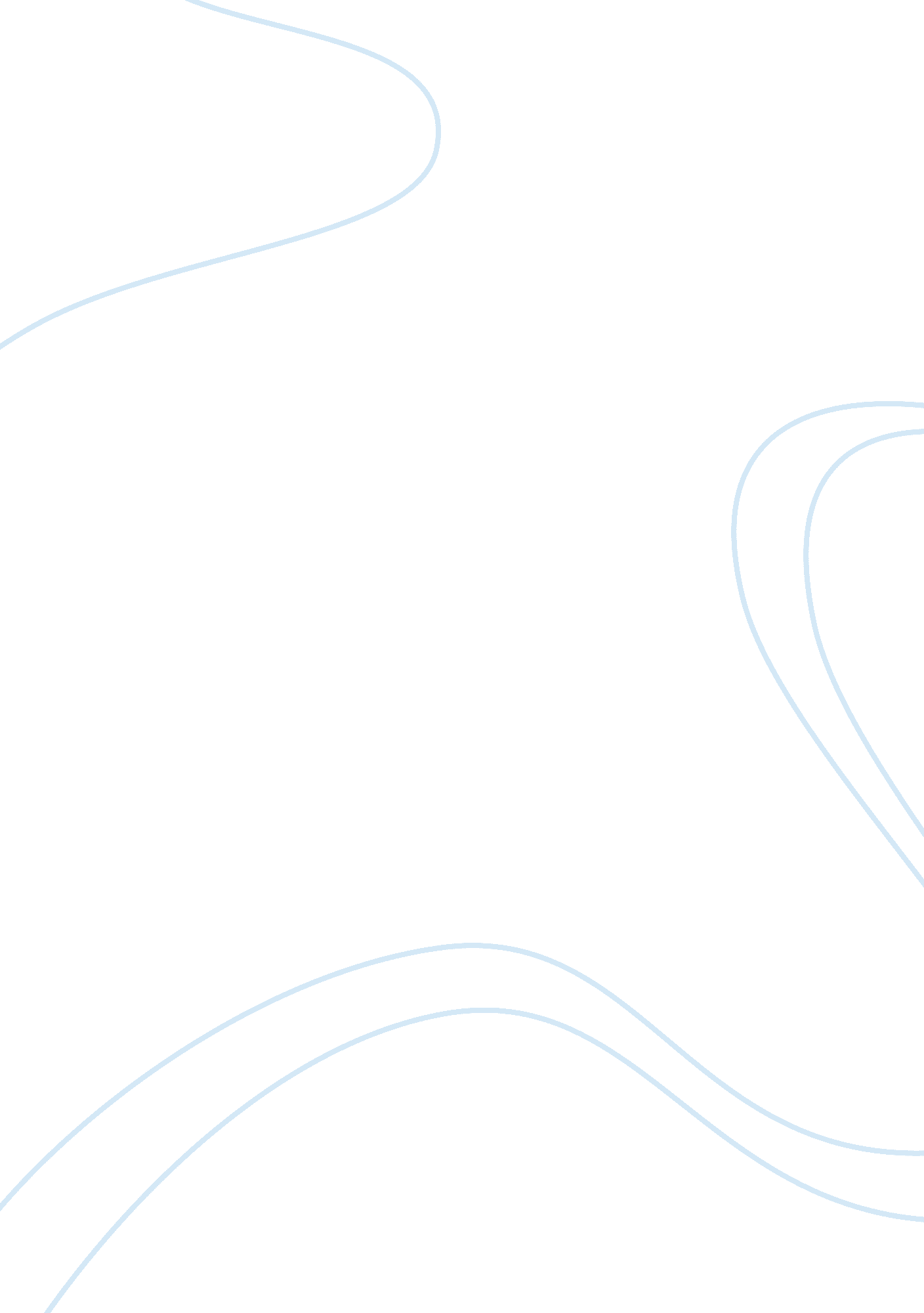 Reaction plan on global warming assignment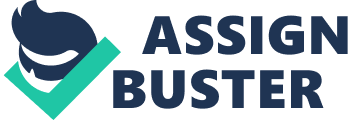 The biggest cause of global warming is the carbon dioxide released when fossil fuels such as oil and coal are burned for energy. So when you save energy, you fight global warming and save money, too. Here are some easy steps that you can take to help make a difference: 1 . Limit Private Vehicle Driving. A very easy way to control ozone depletion would be to limit or reduce the amount of driving as vehicular emissions eventually result in smog which is a culprit in the deterioration of the ozone layer. Walk, bike or take the us more often. You’ll save one pound of carbon dioxide for every mile you don’t drive. 2. Use CEO-friendly Household Cleaning Products. Usage of CEO- friendly and natural cleaning products for household chores is a great way to prevent ozone depletion. This is because many of these cleaning agents contain toxic chemicals that interfere with the ozone layer. A lot of supermarkets and health stores sell cleaning products that are toxic-free and made out of natural ingredients. 3. Avoid Losing Pesticides. Pesticides may be n easy solution for getting rid of weed, but are harmful for the ozone layer. The best solution for this would be to try using natural remedies, rather than heading out for pesticides. You can perhaps try to weed manually or mow your garden consistently so as to avoid weed-growth. 4. Don’t Burn Your Trash. Every burning emits carbon dioxide especially plastic. Instead of burning your waste, segregate them and some things like cans and plastic can be sold while some can be recycled. 5. Plant a Tree. A single tree will absorb one ton of carbon dioxide over its lifetime. Because carbon dioxide is the most important greenhouse gas, planting trees and other plants can slow or stop global warming. Plants take in carbon dioxide and release oxygen. They use carbon to build their own tissues and return some of it to the soil in a process called sequestration. Deforestation of rain forests is a large contributor to global warming and CO emissions, but planting new trees, even in your own backyard, can help to offset this. 6. Turn Off Electronic Devices. Simply turning off your television, stereo and computer when you’re to using them will save you thousands of pounds of carbon dioxide a year. 7. Conserve Water. Turn off water immediately whenever you’re not using it, and repair or replace leaky faucets and toilets. 8. Change a Light. Replacing one regular light bulb with a compact fluorescent bulb will save 150 pounds of carbon dioxide a year. Wherever practical, replace regular light bulbs with compact fluorescent light (CUP) bulbs. CAPS last 10 times longer than incandescent bulbs, use two-thirds less energy, and give off 70 percent less heat. . Reduce Fossil Fuel use. Burning fossil fuels increases the levels of greenhouse gases in the atmosphere. There are ways to reduce fossil fuel use: Else less energy, or use alternative, nonpolluting energy sources like solar and wind power 1) At home, this translates to saving electricity by using energy-efficient appliances and compact fluorescent light bulbs, as well as reducing gasoline use and buying green power from your electricity provider, if available. 10. Reduce Waste. The production of garbage contributes to global warming both directly and indirectly. Decomposing waste in landfills produces methane and other greenhouse gases. Waste also requires energy to manufacture in the first place. Reducing your consumption patterns and reusing items whenever possible minimizes your carbon footprint, since fewer new items need to be made. Recycling metal, plastic, glass and paper lowers greenhouse gas emissions, since recycled items take far less energy to manufacture than items produced from scratch. 1 1 . Reduce, Reuse, Recycle. Do your part to reduce waste by choosing reusable products instead of disposables. 